Publicado en Barcelona el 18/05/2023 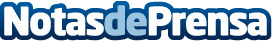 Schneider Electric reconoce el trabajo de sus partners del Canal IT, con los galardones IT Partners AwardsDurante la velada, Schneider Electric ha entregado los IT Partner Awards y los Sustainability Impact Awards del Canal IT. Junto a más de 50 profesionales del sector, la compañía ha presentado el Programa Critical Infrastructure Datos de contacto:Noelia Iglesias935228610Nota de prensa publicada en: https://www.notasdeprensa.es/schneider-electric-reconoce-el-trabajo-de-sus Categorias: Software Sostenibilidad Premios Sector Energético http://www.notasdeprensa.es